УтвержденаПриказом Заместителя Председателя Правленияпо производствуАО «Волковгеология»Орынбекова Б.А.№ 0248-пр от 2 июля 2015 г.ТЕНДЕРНАЯ ДОКУМЕНТАЦИЯ,о проведении долгосрочных закупок фильтров КДФ на 2015-2018 годы у отечественных товаропроизводителей закупаемого товара способом открытого двухэтапного тендера (далее – Тендерная документация)Организатор закупок – Заказчик:Акционерное общество «Волковгеология», Почтовый адрес – Республика Казахстан, 050012, город Алматы, улица Богенбай батыра, здание 168; БИН 940740001484, банковские реквизиты ИИК KZ119261802103966000 в АО «Казкоммерцбанк», БИК KZKOKZKX, Кбе17.          К участию в тендере допускаются только  – отечественные товаропроизводители закупаемого товара.Закупки являются долгосрочными (на 2015-2018 годы).Заявки потенциальных поставщиков на участие в тендере принимаются в срок до: 13:30 часов, 7 августа 2015 года (окончательный срок представления заявок).Заседание тендерной комиссии по вскрытию конвертов с заявками потенциальных поставщиков на участие в тендере проводится в 14:00 часов                                                                                                                                            7 августа 2015 года по адресу: – Республика Казахстан, 050012, город Алматы, улица Богенбай батыра, здание 168, 3 этаж, 307 кабинет. Регистрация потенциальных поставщиков (их уполномоченных представителей) для участия в заседании тендерной комиссии по вскрытию конвертов с заявками потенциальных поставщиков производится в Департаменте закупок и управления материальными ресурсами АО «Волковгеология», расположенного по адресу: Республика Казахстан, 050012, город Алматы, улица Богенбай батыра,  здание 168, 1 этаж, 113 кабинет, до 14:00 часов 7 августа 2015 года.	Срок действия заявки на участие в тендере должен быть не менее 60 (шестьдесят)  календарных дней с момента вскрытия конвертов с заявками.Язык составления и представления заявок на участие в тендере – русский.Контактное лицо для обращения потенциальных поставщиков, в случае нарушения их прав при проводимых закупках: Джолдыбаев Ерлан Тулеевич, тел.: +7 (727) 244-39-96, e-mail: dzholdybaev_et @vg.kzОформление и представление заявкиЗаявка потенциального поставщика является формой выражения  его согласия осуществить поставку товаров в соответствие с требованиями и условиями, установленными Тендерной документацией.Потенциальный поставщик должен представить Заявку  до истечения окончательного срока представления заявок, указанного  в Тендерной документации. Заявка должна быть прошита, страницы  либо листы пронумерованы, последняя страница либо лист заверяется подписью и печатью (для физического лица, если таковая имеется) потенциального поставщика.               Техническая спецификация заявки на участие в открытом тендере (в прошитом виде, с пронумерованными страницами либо листами, последняя страница либо лист, заверенная подписью и печатью (для физического лица, если таковая имеется) потенциального поставщика) и оригинал документа, подтверждающего внесение обеспечения заявки на участие в открытом тендере, прикладываются отдельно.        Заявка запечатывается в конверт, на лицевой стороне которого обязательно должны быть указаны полное наименование, фактический адрес, электронный адрес, контактные номера телефонов и номер факса потенциального поставщика, полное наименование и почтовый адрес Заказчика, а также текст следующего содержания: «ЗАЯВКА НА УЧАСТИЕ В ТЕНДЕРЕ (указать наименование тендера, номер лота)» и «НЕ ВСКРЫВАТЬ ДО: (указать дату и время вскрытия Заявок)».Заявка должна быть отпечатана или написана несмываемыми чернилами и подписана потенциальным поставщиком или его представителем и скреплена печатью (для физического лица, если таковая имеется).При участии в тендере по нескольким лотам все документы тендерной заявки потенциального поставщика представляются  в одном экземпляре, техническая характеристика представляется на каждый лот соответственно.Все Заявки, полученные Заказчиком закупок после истечения окончательного срока представления Заявок, не вскрываются и возвращаются представившим их потенциальным поставщикам по реквизитам, указанным на конвертах с Заявками либо лично уполномоченным представителям потенциальных поставщиков под расписку о получении. Не допускается представление конверта с заявкой на участие в открытом тендере либо документов и (или) материалов, являющихся составной частью заявки на участие в открытом тендере, после истечения окончательного срока представления конверта с заявкой, указанного в Тендерной документацииПредставленные потенциальными поставщиками или их уполномоченными представителями Заявки регистрируются в соответствующем журнале с указанием даты и времени приема Заявок.Заявка составляется на языке тендерной документации с соблюдением требований законодательства Республики Казахстан. При этом Заявка может содержать документы, составленные на другом языке при условии, что к ним будет прилагаться точный перевод (нотариально засвидетельствованный) на язык настоящей Тендерной документации, и в этом случае преимущество будет иметь перевод.Содержание ЗаявкиЗаявка должна содержать следующие документы в хронологическом порядке:заполненную и подписанную потенциальным поставщиком заявку на участие в открытом тендере по форме Приложений № 4 и №5;документ о соответствии статуса участника закупок (отечественные товаропроизводители закупаемого товара); нотариально засвидетельствованную копию лицензии либо заявление потенциального поставщика, содержащее ссылку на официальный интернет источник (веб-сайт) государственного органа, выдавшего лицензию, использующего электронную систему лицензирования (в случае если условиями тендера предполагается деятельность, которая подлежит обязательному лицензированию); документы, подтверждающие применимость к заявке критериев оценки и сопоставления (в случае, если потенциальный поставщик претендует на применение критериев, влияющих на условное понижение цены):В случае участия в тендере консорциума обязательные критерии оценки и сопоставления заявок потенциальных поставщиков на участие в тендере, влияющие на условное понижение цены тендерной комиссией применяются только к головному участнику консорциума, определенному консорциальным соглашением его участников.нотариально засвидетельствованную копию свидетельства о государственной регистрации (перерегистрации) юридического лица или справки о государственной регистрации юридического лица либо заявление потенциального поставщика, содержащее ссылку на официальный интернет источник (www.e.gov.kz) государственного органа, выдавшего справку, использующего электронную систему регистрации,, для физического лица – нотариально засвидетельствованную копию документа о регистрации в качестве субъекта предпринимательства, для временного объединения юридических лиц (консорциум) - нотариально засвидетельствованную копию соглашения о консорциуме и нотариально засвидетельствованные копии свидетельств о государственной регистрации (перерегистрации) участников консорциума;документ, содержащий сведения об учредителях: нотариально засвидетельствованную копию устава, утвержденного в установленном законодательством порядке, для юридических лиц, зарегистрированных на основании типового устава – копию заявления установленной формы о регистрации юридического лица (в случае участия консорциума представляется нотариально засвидетельствованная копия устава каждого юридического лица, входящего в консорциум), нотариально засвидетельствованная копия выписки из реестра держателей акций, выданная не более чем за 30 (тридцать) календарных дней до даты вскрытия конвертов;оригинал или нотариально засвидетельствованную копию документа о назначении (избрании) первого руководителя потенциального поставщика (в случае участия консорциума представляется оригинал или нотариально засвидетельствованная копия документа о назначении (избрании) первого руководителя каждого юридического лица, входящего в консорциум, а также оригинал или нотариально засвидетельствованная копия документа, подтверждающего право подписания соглашения о консорциуме уполномоченным лицом каждого юридического лица, входящего в консорциум);письменное уведомление от потенциального поставщика об ознакомлении его с условиями  внесения в Перечень ненадежных потенциальных поставщиков (в случае возникновения данной ситуации). Правила внесения потенциального поставщика в Перечень ненадежных поставщиков размещены на сайте www.skc.kz в разделе Документация;оригинал или нотариально засвидетельствованную копию доверенности, выданную лицу (лицам), представляющему интересы потенциального поставщика, на право подписания заявки и документов, содержащихся в заявке на участие в тендере, на право подачи дополнительного ценового предложения на понижение цены за исключением первого руководителя потенциального поставщика, имеющего право выступать от имени потенциального поставщика без доверенности, в соответствии с уставом потенциального поставщика;техническую характеристику на товары потенциального поставщика, которая должна содержать документы и соответствовать требованиям, установленным в приложении 2 Тендерной документации. Потенциальный поставщик должен предоставить технические характеристики на предлагаемый товар  от своего имени и в утвердительной форме, не допускается простое копирование технических параметров Заказчика.        Срок действия заявки на участие в открытом тендере должен соответствовать сроку, установленному данной Тендерной документацией.В тендерной заявке не допускается представление документов, содержащих факсимильную копию подписей и/или печатей. Потенциальный поставщик, не являющийся резидентом Республики Казахстан, представляет те же документы, что и резиденты Республики Казахстан, либо документы, содержащие аналогичные сведения потенциального поставщика-нерезидента Республики Казахстан с нотариально засвидетельствованным переводом на язык Тендерной документации.Ценовое предложение участника тендера, являющегося резидентом Республики Казахстан, должно быть выражено в тенге. Ценовое предложение участника тендера, не являющегося резидентом Республики Казахстан, может быть выражено в иной валюте. 			3. Ценовое предложениеЦеновое предложение предоставляются только участниками второго этапа тендера, допущенными на основании протокола итогов первого этапа тендера. На первом этапе тендера ценовые предложения потенциальными поставщиками не предоставляются и тендерной комиссией не рассматриваются.Срок проведения второго этапа двухэтапного тендера составляет не более 60 (шестьдесят) календарных дней с даты подведения итогов первого этапа двухэтапного тендера.При осуществлении долгосрочных закупок ценовое предложение должно содержать информацию о ценах, распределенных по годам, в порядке, определенном в Приложении №1 Тендерной документации.Ценовое предложение потенциального поставщика, представленное потенциальным поставщиком, должно соответствовать форме согласно приложению №6 и содержать: цену за единицу, а также общую цену товаров, без учета НДС, с включенными в нее расходами на их транспортировку и страхование, оплату таможенных пошлин, других налогов, сборов,, а так же иных расходов, предусмотренных условиями поставки товаров.Потенциальный поставщик вправе представить одно дополнительное ценовое предложение на понижение цены, которое должно соответствовать форме согласно Приложению №7 и содержать: цену за единицу, а также общую цену товаров, без учета НДС, с включенными в нее расходами на их транспортировку и страхование, оплату таможенных пошлин, других налогов, сборов, а так же иных расходов, предусмотренных условиями поставки товаров. Дополнительное ценовое предложение может быть подано после оглашения содержания всех заявок на участие в тендере и соответствующего объявления на заседании тендерной комиссии. Время для приема - не более 10 (десяти) минут с момента объявления о начале приема  дополнительных ценовых предложений на понижение.Ценовое предложение потенциального поставщика может содержать скидку к общей цене товаров, представленную на условиях Заказчика, определенных в тендерной документации, а так же общую цену (скидку), предложенную потенциальным поставщиком с учетом альтернативных условий.В случае предложения потенциальным поставщиком скидки к общей цене, а также скидки при альтернативных условиях, ценовое предложение должно содержать итоговую цену с учетом указанных скидок.Уполномоченные представители потенциальных поставщиков имеют право ознакомиться с ценами и скидками (при наличии), заявленными поставщиками под роспись на соответствующих ценовых предложениях после цен и скидок, заявленных потенциальными поставщиками в ценовых предложениях.Если ценовые предложения участников тендера выражены в различных валютах, то для их оценки и сопоставления они переводятся в валюту Республики Казахстан, тенге, по официальному курсу национальной валюты Республики Казахстан к иностранным валютам, установленному Национальным Банком Республики Казахстан, на день вскрытия конвертов с Заявками.4. Изменение Заявок и их отзывПотенциальный поставщик может изменить свою Заявку до истечения окончательного срока представления Заявок. Внесение изменения должно быть подготовлено, запечатано и представлено так же, как и сама Заявка.Уведомление об отзыве Заявки оформляется в виде произвольного заявления на имя Заказчика  либо распиской в соответствующем журнале регистрации заявок потенциальных поставщиков на участие в тендере, подписанного потенциальным поставщиком и скрепленного печатью (для физического лица, если таковая имеется).Внесение изменений в Заявку является действительными, если изменения получены Заказчиком закупок до истечения окончательного срока представления Заявок.Не допускается внесение изменений и (или) дополнений или отзыв Заявки после истечения окончательного срока представления конверта с Заявкой.Потенциальный поставщик несет все расходы, связанные с его участием в тендере. Организатор закупок/Заказчик, тендерная комиссия, экспертная комиссия, эксперт не несут обязательств по возмещению этих расходов независимо от итогов тендера.5. Вскрытие конвертов с ЗаявкамиВскрытие конвертов с Заявками на участие в тендере производится тендерной комиссией в присутствии всех прибывших потенциальных поставщиков или их уполномоченных представителей в день, время и месте, указанные  в настоящей Тендерной документации.Вскрытию подлежат конверты с Заявками потенциальных поставщиков, представленные в сроки и в порядке, установленные настоящей Тендерной документацией.Присутствующие на процедуре вскрытия конвертов, уполномоченные представители потенциальных поставщиков, должны предъявить секретарю тендерной комиссии документы, подтверждающие их полномочия, и зарегистрироваться в журнале регистрации прибывших потенциальных поставщиков в день, время и месте, указанные  в настоящей Тендерной документации.Заявка на участие в тендере вскрывается также в том случае, если на тендер  (лот) представлена только 1 (одна) Заявка на участие в тендере (лоте) и рассматривается на соответствие требованиям Тендерной документации.На заседании тендерной комиссии:председатель тендерной комиссии или лицо, определенное председателем информирует присутствующих о:- 	составе тендерной комиссии, секретаре тендерной комиссии;- 		наличии либо отсутствии запросов потенциальных поставщиков, а также проведении встречи с потенциальными поставщиками по разъяснению положений тендерной документации;- 	наличии либо отсутствии факта, а также причин внесения изменений и дополнений в тендерную документацию;- 		потенциальных поставщиках, представивших в установленный срок Заявки на участие в тендере, зарегистрированные в журнале регистрации Заявок на участие в тендере;- 	оглашает иную информацию по данному тендеру;- 		вскрывает конверты с тендерными Заявками на участие в тендере и оглашает перечень документов, содержащихся в Заявке, в том числе, подтверждающих применимость к заявке критериев оценки и сопоставления, указанных в пп. 4) п. 11 Тендерной документации и их краткое содержание, секретарь тендерной комиссии:- 		оформляет соответствующий протокол вскрытия конвертов с Заявками на участие в открытом тендере;- 		информирует потенциальных поставщиков или их уполномоченных представителей о сроке, в течение которого они могут получить копию указанного протокола заседания тендерной комиссии;- 		запрашивает уполномоченных представителей  потенциальных поставщиков  о наличии жалоб или возражений  против действий  (или бездействия)  тендерной комиссии.Не допускается вмешательство потенциальных поставщиков или их уполномоченных представителей, присутствующих на заседании тендерной комиссии по вскрытию конвертов с Заявками, в деятельность тендерной комиссии.Протокол заседания тендерной комиссии по вскрытию конвертов с Заявками должен содержать следующие сведения:день, время и место проведения заседания;состав тендерной комиссии;полное наименование, фактический адрес потенциальных поставщиков, предоставивших Заявки в установленные сроки, с указанием даты и времени предоставления Заявок;информацию о содержании Заявок, в том числе документов, подтверждающих применимость к заявке критериев оценки и сопоставления, указанных  в пп. 4) п. 11 Тендерной документации, ценах и скидках, заявленных потенциальными поставщиками  в ценовых предложениях и дополнительных ценовых предложениях на понижение цены (в случае их наличия);полное наименование, фактический адрес потенциальных поставщиков, которым возвращены Заявки ввиду их представления после окончательного срока представления Заявок;жалобы или возражения против действий  (или бездействия) тендерной комиссии, заявленные уполномоченными представителями потенциальных поставщиков в ходе заседания тендерной комиссии по вскрытию конвертов.Копия указанного протокола предоставляется потенциальным поставщикам или их уполномоченным представителям, по их письменному запросу в срок, не позднее 2 рабочих дней со дня поступления запроса.Не позднее  3 (трех) рабочих дней, следующих за днем указанного заседания тендерной комиссии, Заказчик опубликовывает на своем веб-сайте и на веб-сайте, определенном АО «Самрук-Қазына» (далее - Фонд), текст подписанного протокола вскрытия конвертов с заявками на участие в тендере. 6. Порядок рассмотрения ЗаявокЗаявки рассматриваются тендерной комиссией на предмет соответствия потенциальных поставщиков квалификационным требованиям, соответствия Заявок требованиям п. 49 Правил и настоящей Тендерной документации. Не отклоненные по основаниям, указанным в п. 67 Правил и Тендерной документации, Заявки сопоставляются и оцениваются тендерной комиссией в целях выбора победителя тендера.	Заявки рассматриваются тендерной комиссией в срок не более 10 рабочих дней со дня вскрытия конвертов с заявками на участие в тендере. При проведении закупок товаров, имеющих сложные технические характеристики и спецификации, заявки рассматриваются тендерной комиссией с привлечением эксперта (экспертной комиссии) в срок не более 20 (двадцати) рабочих дней со дня вскрытия конвертов с заявками на участие в открытом тендере.В случае проведения закупок товаров, по которым часть лотов или один лот требуют дополнительного рассмотрения, связанного с испытанием продукции, в связи с предложением потенциальным поставщиком альтернативных технических характеристик и (или) технологических решений при ее производстве, срок рассмотрения заявок по данном лоту (лотам) дополнительно продлевается до получения результатов испытаний, но не более чем на 20 (двадцать) рабочих дней. При этом по оставшимся лотам, не требующим дополнительного рассмотрения, заявки тендерной комиссией рассматриваются в сроки, установленные в предыдущем абзаце.При рассмотрении Заявок тендерная комиссия вправе:запросить у потенциальных поставщиков материалы и разъяснения, необходимые для рассмотрения, оценки и сопоставления заявок (за исключением предложенной цены (скидок), технической спецификации и документов, подтверждающих критерии, влияющие на условное понижение цены, предусмотренные в пп. 4) п. 11 Тендерной документации);с целью уточнения сведений, содержащихся в заявках, запросить необходимую информацию у соответствующих государственных органов, физических и юридических лиц.         При этом не допускаются запросы и иные действия тендерной комиссии, связанные с приведением заявки на участие в открытом тендере в соответствие с требованиями тендерной документации, заключающиеся в дополнении заявки недостающими документами, замене документов, приведении в соответствие ненадлежащим образом оформленных документов.  Тендерная комиссия отклоняет заявку в случае:признания заявки на участие в тендере несоответствующей требованиям пункта 49 Правил, за исключением случаев несоответствия технической спецификации, когда потенциальный поставщик предлагает лучшие условия поставки товара, выполнения работ, оказания услуг, а также лучшие характеристики закупаемых товаров, работ и услуг;если потенциальный поставщик является аффилиированным лицом другого потенциального поставщика, подавшего заявку на участие в данном тендере (лоте);ценовое предложение потенциального поставщика превышает сумму, выделенную для закупки;ценовое предложение потенциального поставщика признано тендерной комиссией демпинговым;потенциальный поставщик, либо его субподрядчик (соисполнитель) либо юридическое лицо, входящее в консорциум состоит в Перечне ненадежных потенциальных поставщиков (поставщиков)  Холдинга АО «Самрук-Қазына» и (или) в Реестре недобросовестных участников государственных закупок.Не отклоненные заявки сопоставляются и оцениваются тендерной комиссией с учетом принятого от потенциального поставщика дополнительного ценового предложения на понижение цены (в случае его наличия) согласно критериям, содержащимся в тендерной документации. При этом оценке подлежит общая/итоговая цена ценового предложения потенциального поставщика.	Победитель тендера определяется на основе наименьшей условной цены, рассчитываемой с учётом применения критериев, содержащихся в тендерной документации.По факту подведения итогов первого этапа двухэтапного тендера потенциальным поставщикам, допущенным до участия во втором этапе данного тендера, в течение 60 (шестидесяти) календарных дней направляется соответствующее уведомление, с указанием места и сроков предоставления конвертов с ценовыми предложениями.Все представленные конверты с ценовыми предложениями регистрируются в журнале.Заказчик/организатор закупок рассматривает, сопоставляет с учетом критерия, предусмотренного подпунктом 6) пункта 39 Правил (остальные критерии не применяются) ценовые предложения поставщиков и распределяет объем закупок в следующем порядке:условия и порядок распределения объемов закупок товаров по одному тендеру (лоту) среди не более трех потенциальных поставщиков, в следующей пропорции:потенциальный поставщик, занявший по итогам сопоставления и оценки первое место – 50% от общего объема закупок;потенциальный поставщик, занявший по итогам сопоставления и оценки второе место – 30% от общего объема закупок;потенциальный поставщик, занявший по итогам сопоставления и оценки третье место – 20% от общего объема закупок.условия и порядок распределения объемов закупок товаров по одному тендеру (лоту) среди двух потенциальных поставщиков, в следующей пропорции:потенциальный поставщик, занявший по итогам сопоставления и оценки первое место – 70% от общего объема закупок;потенциальный поставщик, занявший по итогам сопоставления и оценки второе место – 30% от общего объема закупок.При равенстве наименьших условных цен тендерных ценовых предложений, представленных тремя потенциальными поставщиками общий объем закупок товаров  по одному тендеру (лоту) распределяется между данными потенциальными поставщиками равными долями.При равенстве двух наименьших условных цен тендерных ценовых предложений потенциальных поставщиков, занявших по итогам оценки и сопоставления первое место, объем закупок товаров, определенный тендерной документацией для потенциальных поставщиков, занявших   по итогам оценки и сопоставления первое и второе место, распределяется между данными потенциальными поставщиками равными долями.При равенстве двух наименьших условных цен тендерных ценовых предложений потенциальных поставщиков, занявших по итогам оценки и сопоставления второе место, объем закупок товаров, определенный тендерной документацией для потенциальных поставщиков, занявших   по итогам оценки и сопоставления второе и третье место, распределяется между данными потенциальными поставщиками равными долями.При равенстве двух и более наименьших условных цен тендерных ценовых предложений потенциальных поставщиков, занявших по итогам оценки и сопоставления третье место, потенциальным поставщиком, занявшим по итогам оценки и сопоставления третье место, признается потенциальный поставщик, представивший наибольшую долю местного содержания в соответствии с подпунктом 6) пункта 39 Правил.  Процедура перераспределения объемов закупок товара проводится по истечению каждых 12 (двенадцати) месяцев срока действия долгосрочного договора (договоров) в течение 30 (тридцати) календарных дней со дня получения ценового маркетингового заключения уполномоченного органа по вопросам закупок в лице дочерней организации, определенной Правлением Фонда (пороговое значение цены).Ценовое предложение представляется в запечатанном конверте до времени начала процедуры вскрытия конвертов, указанного в уведомлении поставщику. Каждый поставщик подает только одно ценовое предложение, скрепленное подписью и печатью (при ее наличии) поставщика, которое должно содержать следующее:1) цену за единицу, а также общую цену товаров, без учета НДС, с включенными в нее расходами на их транспортировку и страхование, оплату таможенных пошлин, других налогов, сборов, а также иных расходов, предусмотренных условиями поставки товаров;2) оригинал или нотариально засвидетельствованную копию сертификата происхождения товара (формы CT KZ) либо копию, заверенную государственным или иным уполномоченным органом, выдавшим сертификат.Заказчик/организатор закупок рассматривает, сопоставляет с учетом критерия, предусмотренного подпунктом 6) пункта 39 Правил ценовые предложения поставщиков и перераспределяет объем закупок в следующем порядке:1) В случае, если долгосрочные договоры были заключены по итогам распределения общего объема закупок между тремя поставщиками:поставщик, занявший по итогам сопоставления и оценки первое место – 50% от общего объема закупок на следующие 12 (двенадцать) месяцев действия долгосрочного договора;поставщик, занявший по итогам сопоставления и оценки второе место – 30% от общего объема закупок на следующие 12 (двенадцать) месяцев действия долгосрочного договора;поставщик, занявший по итогам сопоставления и оценки третье место – 20% от общего объема закупок на следующие 12 (двенадцать) месяцев действия долгосрочного договора.В случае, если долгосрочные договоры были заключены по итогам распределения общего объема закупок между двумя поставщиками:потенциальный поставщик, занявший по итогам сопоставления и оценки первое место – 70% от общего объема закупок на следующие 12 (двенадцать) месяцев действия долгосрочного договора;потенциальный поставщик, занявший по итогам сопоставления и оценки второе место – 30% от общего объема закупок на следующие 12 (двенадцать) месяцев действия долгосрочного договора;При равенстве наименьших условных цен ценовых предложений, представленных тремя поставщиками общий объем закупок товаров, определенный на следующие 12 (двенадцать) месяцев действия долгосрочного договора распределяется между данными поставщиками равными долями.При равенстве двух наименьших условных цен ценовых предложений поставщиков, занявших по итогам оценки и сопоставления первое место, объем закупок товаров, определенный на следующие 12 (двенадцать) месяцев действия долгосрочного договора для поставщиков, занявших по итогам оценки и сопоставления первое и второе место, распределяется между данными поставщиками равными долями.При равенстве двух наименьших условных цен ценовых предложений поставщиков, занявших по итогам оценки и сопоставления второе место, объем закупок товаров, определенный на следующие 12 (двенадцать) месяцев действия долгосрочного договора для поставщиков, занявших по итогам оценки и сопоставления второе и третье место, распределяется между данными поставщиками равными долями.При равенстве двух и более наименьших условных цен ценовых предложений поставщиков, занявших по итогам оценки и сопоставления третье место, поставщиком, занявшим по итогам оценки и сопоставления третье место, признается поставщик, представивший наибольшую долю местного содержания в соответствии с подпунктом 6) пункта 39 Правил.  Ценовое предложение поставщика подлежит отклонению, если оно превышает пороговое значение цены за единицу товара и соответственно, общую сумму, выделенную для закупки на следующие 12 (двенадцать) месяцев действия долгосрочного договора.            При этом, Заказчик осуществляет оценку и сопоставление ценовых предложений, представленных поставщиками не превышающими порогового значения цены за единицу товара и соответственно, общей суммы, выделенной для закупки на следующие 12 (двенадцать) месяцев действия долгосрочного договора и определяет поставщиков, занявшим по итогам оценки и сопоставления первое и второе место. Итоги перераспределения объемов закупок оформляются в виде протокола, который подписывается, полистно визируется составом комиссии, секретарем и должны быть подведены не позднее 2 (двух) рабочих дней со дня вскрытия ценовых предложений.              Заказчик/организатор закупок не позднее 1 (одного) рабочего дня со дня подведения итогов перераспределения объемов закупок, обязан направить поставщикам копию протокола итогов.В случае, если поставщик предоставил ценовое предложение, превышающее пороговое значение цены или поставщик не предоставил ценовое предложение в установленный срок, Заказчик расторгает долгосрочный договор и объем закупок расторгнутого договора Заказчик/организатор закупок перераспределяет между оставшимися поставщиками равными долями. При этом перераспределение объема закупок расторгнутого договора Заказчик/организатор закупок перераспределяет между оставшимися поставщиками после определения 1 и 2 места среди оставшихся поставщиков.В случае, если двумя поставщиками предоставлены ценовые предложения, превышающие пороговое значение цены или двумя поставщиками не предоставлены ценовые предложения в установленный срок, Заказчик расторгает данные долгосрочные договора, и оставшемуся поставщику перераспределяется 50%-ый объем закупки, а объем закупок расторгнутых долгосрочных договоров осуществляется в соответствии с нормами настоящего Порядка.  В случае, если тремя поставщиками предоставлены ценовые предложения, превышающие пороговое значение цены или тремя поставщиками не предоставлены ценовые предложения в установленный срок, Заказчик расторгает данные долгосрочные договора, и закупки объемов закупок расторгнутых долгосрочных договоров осуществляются в соответствии с нормами Правил (Порядка осуществления долгосрочных закупок товаров у отечественных товаропроизводителей закупаемого товара).           Если ценовые предложения участников тендера выражены в различных валютах, то для их оценки и сопоставления они переводятся в валюту Республики Казахстан, тенге, по официальному курсу национальной валюты Республики Казахстан к иностранным валютам, установленному Национальным Банком Республики Казахстан, на день вскрытия конвертов с Заявками. 7. Подведение итогов тендераВ установленный срок тендерная комиссия подводит итоги тендера, которые оформляются протоколом. Протокол об итогах тендера подписывается и полистно визируется всеми членами тендерной комиссии, и её секретарём.          В протоколе об итогах второго этапа тендера должна содержаться информация: - 	о месте и времени подведения итогов; - 	о поступивших заявках потенциальных поставщиков на участие в тендере;- 	о сумме, выделенной для закупки, предусмотренной в плане закупок без учета НДС;- 	об отклоненных заявках с указанием детализированных оснований отклонения и неприменения критериев, влияющих на условное понижение цены;- 	о потенциальных поставщиках, чьи заявки на участие в тендере не отклонены;- 	о результатах применения критериев оценки и сопоставления;- 	об итогах тендера;- 	о сумме (с учетом НДС) и сроках заключения договора о закупке в случае, если тендер состоялся;-	о потенциальном поставщике, занявшем второе место и сумме возможного договора (с учетом НДС);- 	сведения о направлении  запросов  потенциальным поставщикам,  соответствующим государственным органам, физическим и юридическим лицам;- 	иная информация по усмотрению тендерной комиссии.Тендер признаётся несостоявшимся в случае:представления заявок на участие в тендере менее двух потенциальных поставщиков;если после отклонения тендерной комиссией по основаниям, предусмотренным пунктом 29 Тендерной документации, осталось менее двух заявок на участие в тендере потенциальных поставщиков;уклонения победителя и потенциального поставщика, занявшего второе место, от заключения договора;непредставления победителем тендера и потенциальным поставщиком, занявшим второе место обеспечения аванса (предоплаты) и (или) обеспечения исполнения договора в соответствии с пунктами 75,77, 85 Правил.Заказчик  не позднее 3 (трех) рабочих дней со дня подписания протокола об итогах тендера: 1)  	направляет победителю уведомление;2) 	размещает протокол об итогах открытого тендера на веб-сайте Заказчика и на веб-сайте, определенном Фондом;3) 	публикует информацию об итогах открытого тендера в периодическом печатном издании, распространяемом на всей территории Республики Казахстан, с периодичностью издания не менее 3 (трех) раз в неделю.Заказчик не позднее 3 (трех) рабочих дней со дня получения письменного запроса потенциального поставщика, представившего заявку на участие в тендере, должен представить ему на безвозмездной основе копию протокола об итогах тендера.В случае обнаружения нарушений, влияющих на итоги открытого тендера (лота), в проводимом/проведенном открытом тендере (лоте) Заказчик/организатор закупок и (или) тендерная комиссия до момента заключения договора обязана отменить тендер (лот) или его итоги. При этом, тендер (лот) должен быть пересмотрен (в том же составе тендерной комиссии с теми же потенциальными поставщиками, участвовавшими в тендере (лоте). Заказчик/организатор закупок в течение 2 (двух) рабочих дней со дня принятия решения об отмене тендера (лота) или его итогов обязан известить об этом лиц, участвовавших в проводимых закупках и опубликовать соответствующее объявление на веб-сайте Заказчика и организатора закупок и на веб-сайте, определенном Фондом.В случае обнаружения нарушений в тендерной документации, влияющих на итоги проводимого/проведенного тендера (лота), Заказчик/организатор закупок до момента заключения договора обязан отменить тендер (лот), привести в соответствие тендерную документацию и заново объявить тендер (лот).8. Заключение договора о закупках по итогам двухэтапного тендераДоговор о закупках заключается на условиях, указанных в проекте (приложение 3) к Тендерной документации, и  в сроки, указанные в протоколе итогов закупок, но не ранее чем через 10 (десять) календарных дней и не более 25 (двадцати пяти) календарных дней с даты подписания указанного протокола.Цена договора о закупках должна содержать цену с начислением к ней НДС, за исключением случаев, когда победитель тендера не является плательщиком НДС или поставляемый товар не облагается НДС в соответствии с законодательством Республики Казахстан.Внесение изменений в проект договора о закупках допускается по взаимному согласию сторон:в части уменьшения суммы проекта договора о закупках при условии неизменности качества и других условий, явившихся основой для выбора поставщика;в случае принятия Заказчиком альтернативных условий потенциального поставщика;в случае отказа либо изменения условий выплаты аванса (предоплаты);в части продления сроков выполнения обязательств поставщика по поставке товаров, оказанию услуг, выполнению работ в случаях его заключения в соответствии с п.82, п.83 Правил с потенциальным поставщиком, занявшим по итогам оценки и сопоставления второе место, при этом договор о закупках заключается по цене, не превышающей предложенную им цену  в заявке на участие в тендере. В таком случае учитывается произведенная Заказчиком оплата стоимости обязательств исполненных победителем тендера.В случае применения п.82 Правил срок продлевается на количество дней, исчисляемые со дня подписания протокола об итогах тендера до даты истечения срока, установленного для подписания договора о закупках, победителем, или со дня письменного отказа от подписания договора о закупках победителем (за исключением случая, когда победитель тендера отказался от подписания договора в пределах срока, установленного для подписания договора). В случае применения п.83 Правил срок продлевается на количество дней, исчисляемые со дня заключения договора с победителем тендера до даты расторжения договора с победителем тендера.Внесение изменения в заключенный договор о закупках допускается по взаимному согласию сторон в следующих случаях:в части уменьшения цены на товары, работы, услуги и соответственно суммы договора о закупках, если в процессе исполнения договора о закупках цены на аналогичные закупаемые товары, работы, услуги изменились в сторону уменьшения;в части уменьшения или увеличения суммы договора о закупках, а также в части соответствующего изменения сроков исполнения договора, в случае внесения соответствующих изменений в проектно-сметную документацию, прошедшую государственную экспертизу, и в план закупок;в части уменьшения либо увеличения суммы договора о закупках на сумму и объем, не превышающих первоначально запланированных в плане закупок, связанной с уменьшением либо обоснованным увеличением потребности в объеме приобретаемых товаров, работ, за исключением работ, указанных в подпункте 2) настоящего пункта, услуг, а также в части соответствующего изменения сроков исполнения договора, при условии неизменности цены за единицу товара, работы, услуги, указанных в заключенном договоре о закупках. Такое изменение заключенного договора о закупках товаров, работ, услуг допускается в пределах сумм и объемов, предусмотренных для приобретения данных товаров, работ, услуг в плане закупок на год, определенный для осуществления закупки;в случае, если поставщик в процессе исполнения заключенного с ним договора о закупках товаров, работ, услуг предложил при условии неизменности цены за единицу более лучшие качественные и (или) технические характеристики либо сроки и (или) условия поставки товаров, выполнения работ, оказания услуг являющегося предметом заключенного с ним договора о закупках товаров, работ, услуг;в части уменьшения или увеличения суммы договора о закупках на выполнение работ со сроком завершения в следующем (последующих) году (годах), вызванных изменением законодательства в налоговой, таможенной и других сферах, а также в части соответствующего изменения сроков исполнения договора в случае изменения финансирования по годам, при условии внесения соответствующих изменений в проектно-сметную документацию, прошедшую государственную экспертизу;в части уменьшения или увеличения суммы долгосрочного договора о закупках на поставку товаров, оказание услуг, вызванных изменением законодательства в налоговой, таможенной и других сферах, а также в части соответствующего изменения сроков исполнения договора в случае изменения финансирования по годам. Внесение такого изменения допускается по прошествии одного года действия договора и не более одного раза в год;в части уменьшения или увеличения суммы долгосрочного договора о закупках на поставку товаров, заключенного с отечественным товаропроизводителем, вследствие уменьшения или увеличения цены товара, вызванного значительным изменением стоимости сырья и(или) комплектующих, необходимых для производства товара, а также тарифов, влияющих на ценообразование товара. Внесение такого изменения допускается по взаимному согласию сторон на основании ценового маркетингового заключения уполномоченного органа по вопросам закупок в лице дочерней организации, определенной Правлением Фонда по прошествии одного года действия договора и не более одного раза в полугодие;в части уменьшения или увеличения суммы договора о закупках, связанной с изменением цен, тарифов, сборов и платежей, установленных законодательством Республики Казахстан. Такое изменение заключенного договора о закупках товаров, работ, услуг допускается в пределах сумм, предусмотренных для приобретения данных товаров, работ, услуг в плане закупок;в части изменения цены за единицу импортируемого углеводородного сырья, цены на которое формируются в соответствии с официально признанными источниками информации о рыночных ценах или биржевыми котировками;в части изменения цены за единицу  товара, на который устанавливается государственное регулирование цен в пределах цены, установленной государственным органом, осуществляющим руководство в сферах естественных монополий и на регулируемых рынках. Положения подпунктов 1) – 5), 8), 10) настоящего пункта также распространяются на долгосрочный договор о закупках. Не допускается вносить в проект либо заключенный договор о закупках изменения, которые могут изменить содержание условий проводимых (проведенных) закупок и/или предложения, явившегося основой для выбора поставщика, по иным основаниям, не предусмотренным пунктами 42 и 43 настоящей Тендерной документации.Потенциальные поставщики (поставщики) вправе обжаловать действия и решения, принимаемые исполнительным органом Организатора закупок/Заказчика, а также иными лицами, включая членов тендерной, экспертной комиссий, эксперта, в соответствие с законодательством Республики Казахстан.Жалобы могут быть направлены для рассмотрения Организатору закупок/Заказчику или уполномоченному органу по вопросам закупок.9. Мониторинг местного содержанияДля мониторинга местного содержания в закупаемых товарах потенциальный поставщик должен представлять соответствующую отчетность.Потенциальный поставщик обязан в течение 5 (пяти) рабочих дней после полного исполнения обязательств по договору предоставить Заказчику документы, подтверждающие долю местного содержания в закупаемых товарах по форме, указанной в приложении к договору. 10. Разъяснение положений Тендерной документацииОрганизатор закупок вправе организовать встречу с потенциальными поставщиками, получившими Тендерную документацию, для разъяснения положений Тендерной документации.Дата и место проведения встречи будет определено Организатором закупок и сообщено всем потенциальным поставщикам путем направления уведомления.	По итогам встречи с участниками тендера секретарь тендерной комиссии оформляет протокол, который должен содержать:- 	наименование, юридический адрес, контактные телефоны потенциальных поставщиков и их уполномоченных представителей с указанием фамилий, имен, отчеств присутствовавших на встрече на основании документов, подтверждающих право представителя потенциального поставщика участвовать во встрече;- 	информацию о работниках Организатора закупок с указанием должности и фамилий, имен, отчеств, участвовавших во встрече;-  	затронутые вопросы и ответы на них в рамках Тендерной документации;-  	сведения о необходимости внесения изменений и/или дополнений в Тендерную документацию.	Протокол подписывается работниками Организатора  закупок, присутствовавшими на встрече, и в течение 2 (двух) рабочих дней со дня проведения встречи направляется всем потенциальным поставщикам, получившим Тендерную документацию.Потенциальный поставщик, получивший Тендерную документацию, вправе обратиться с письменным запросом о разъяснении положений Тендерной документации в срок не позднее 5 (пяти) календарных дней до истечения окончательного срока приема Заявок.	Организатор закупок обязан не позднее 3 (трех) рабочих дней с момента поступления запроса ответить на него и без указания на то, от кого поступил запрос, направить данное разъяснение всем потенциальным поставщикам, получившим Тендерную документацию.11. Изменение Тендерной документацииИзменения и дополнения в Тендерную документацию вносятся Организатором закупок в установленном порядке в срок не позднее 5 (пяти) календарных дней до истечения окончательного срока представления Заявок. При этом окончательный срок предоставления Заявок продлевается не менее чем на 10 (десять) календарных дней. Об изменениях и дополнениях Тендерной документации и изменённом сроке представления Заявок Организатор закупок уведомляет всех потенциальных поставщиков, получивших Тендерную документацию, в течение 2 (двух) рабочих дней со дня утверждения изменений и дополнений в Тендерную документацию.Приложения:Перечень закупаемых товаров (форма приложения №1 к Тендерной документации);Техническая спецификация (техническое задание) закупаемых товаров (форма приложения №2 к Тендерной документации);Проект договора о закупках (Приложение №3 к Тендерной документации).Форма Заявки на участие в Тендере (для юридических лиц) (форма приложения №4 к Тендерной документации);Форма Заявки на участие в Тендере (для физических лиц) (форма приложения №5 к Тендерной документации);Форма таблицы цен потенциального поставщика (форма приложения №6 к Тендерной документации);Форма дополнительного ценового предложения на понижение цены потенциального поставщика (форма приложения №7 к Тендерной документации).Директор ПТД								Асанов Н.С.Директор ДБУ								Пастушенко О.А.Директор ПЭД								Смаилов Е.Б.Директор ДЗУМР							Токашев С.Е.Главный специалист ДЗУМР					 Джолдыбаев Е.Т.Приложение № 1к Тендерной документацииПеречень закупаемых товаров АО «Волковгеология»Полное описание и характеристика покупаемых товаров указывается в технической спецификации.      Директор ПТД								Асанов Н.С.Директор ПЭД								Смаилов Е.Б.Директор ДЗУМР							Токашев С.Е.Главный специалист ДЗУМР						 Джолдыбаев Е.Т.Приложение № 2к Тендерной документацииФильтр КДФ - 118х90 щель 0,5ммТехническая спецификацияОбласть применения.Фильтра предназначены для крепления стенок скважин глубиной до  в интервале рудного горизонта предоставленного песками разного гранулометрического состава и транспортировки сернокислых выщелачивающих и продуктивных растворов с концентрацией кислоты до 30 мг/л в продуктивный горизонт из него.  Виды и размеры.Вид фильтра – каркасно-дисковый из полимерных материаловДлина секции фильтра – .Соединение фильтров в колонну и с обсадными трубами – резьбовое. Тип резьбы аналогичен  резьбе на обсадных трубах.Технические характеристики фильтров.Технические характеристики фильтров, должны соответствовать ГОСТ 14332 и техническим требованиям, предоставленным в таблицах №1. Таблица №1Длина секции – , длина рабочей части – .На наружной и внутренней поверхности не допускаются трещины, пузыри, раковины, посторонние включения, видимые невооруженным глазом, следы разложения материала. Допускаются незначительные следы от формующего инструмента. Резьба соединительных деталей фильтра должна быть гладкой, без раковин и других дефектов, нарушающих ее непрерывность и прочность.Концевые упорные кольца фильтра должны иметь армировку металлическим кольцом. Конструкция концевых упорных колец и их ударо-прочность, должны исключать их поломку при сжимающих осевых и ударных боковых нагрузках, и обеспечивать защиту рабочих дисков фильтра от повреждений о стенки скважины при         спуско-подъемных операциях.Фильтры должны выдерживать испытание на осевое растяжение, при соблюдении условий испытаний, указанных в таблице 2.Таблица №2Упаковка. Фильтры должны быть упакованы в пакеты. Упаковка должна исключать возможность повреждения дисков и соединительных резьб при их транспортировке и хранении.Фильтры при перевозке железнодорожным транспортом упаковываются в плотные ящики по ГОСТ 2991 или ГОСТ 18573. При перевозке другими видами транспорта допускается также упаковка в обрешетки по ГОСТ 12082.Маркировка.Маркировка фильтра должна включать в себя наименование предприятия-изготовителя или товарный знак, условное наименование продукции, дату изготовления, номер партии. Буквенно-цифровую маркировку изделий производят нагретым металлическим штампом или с помощью приспособления предусмотренным заводом-изготовителем с интервалом не более  на их наружней стороне в процессе производства. Допускается дополнительная маркировка в соответствии с рабочими чертежами.Требования безопасности и охраны окружающей среды.Фильтра не должны выделять при комнатной температуре вредных химических веществ и не должны иметь стойкий запах.Гарантии изготовителя.Изготовитель должен гарантировать соответствие фильтров настоящим требованиям при соблюдении условий транспортировки и хранения в течение двух лет со дня изготовления.Обязательное предоставление сертификата качества от завода производителя.Потенциальный поставщик  обязан предоставить на вскрытие конвертов с заявками, образец предлагаемого товара.Фильтр КДФ - 118х90 щель 0,7ммТехническая спецификация1. Область применения.Фильтра предназначены для крепления стенок скважин глубиной до  в интервале рудного горизонта предоставленного песками разного гранулометрического состава и транспортировки сернокислых выщелачивающих и продуктивных растворов с концентрацией кислоты до 30 мг/л в продуктивный горизонт из него.  2. Виды и размеры.Вид фильтра – каркасно-дисковый из полимерных материаловДлина секции фильтра – .Соединение фильтров в колонну и с обсадными трубами – резьбовое. Тип резьбы аналогичен  резьбе на обсадных трубах.3. Технические характеристики фильтров.1. Технические характеристики фильтров, должны соответствовать ГОСТ 14332 и техническим требованиям, предоставленным в таблицах №1. Таблица №12. Длина секции – , длина рабочей части – .3. На наружной и внутренней поверхности не допускаются трещины, пузыри, раковины, посторонние включения, видимые невооруженным глазом, следы разложения материала. Допускаются незначительные следы от формующего инструмента. 4. Резьба соединительных деталей фильтра должна быть гладкой, без раковин и других дефектов, нарушающих ее непрерывность и прочность.5. Концевые упорные кольца фильтра должны иметь армировку металлическим кольцом. Конструкция концевых упорных колец и их ударо-прочность, должны исключать их поломку при сжимающих осевых и ударных боковых нагрузках, и обеспечивать защиту рабочих дисков фильтра от повреждений о стенки скважины при         спуско-подъемных операциях.6. Фильтры должны выдерживать испытание на осевое растяжение, при соблюдении условий испытаний, указанных в таблице 2.Таблица №24. Упаковка. 1. Фильтры должны быть упакованы в пакеты. Упаковка должна исключать возможность повреждения дисков и соединительных резьб при их транспортировке и хранении.2. Фильтры при перевозке железнодорожным транспортом упаковываются в плотные ящики по ГОСТ 2991 или ГОСТ 18573. При перевозке другими видами транспорта допускается также упаковка в обрешетки по ГОСТ 12082.5. Маркировка.1. Маркировка фильтра должна включать в себя наименование предприятия-изготовителя или товарный знак, условное наименование продукции, дату изготовления, номер партии. 2. Буквенно-цифровую маркировку изделий производят нагретым металлическим штампом или с помощью приспособления предусмотренным заводом-изготовителем с интервалом не более  на их наружней стороне в процессе производства. Допускается дополнительная маркировка в соответствии с рабочими чертежами.6. Требования безопасности и охраны окружающей среды.Фильтра не должны выделять при комнатной температуре вредных химических веществ и не должны иметь стойкий запах.7. Гарантии изготовителя.Изготовитель должен гарантировать соответствие фильтров настоящим требованиям при соблюдении условий транспортировки и хранения в течение двух лет со дня изготовления.Обязательное предоставление сертификата качества от завода производителя.Потенциальный поставщик  обязан предоставить на вскрытие конвертов с заявками, образец предлагаемого товара.Директор ПТД									Асанов Н.С.Приложение № 4к Тендерной документации№  тендера_______ и номера лотов __________________ Форма заявки на участие в тендере (для юридических лиц)      Кому________________________________________________  (указывается наименование организатора закупок)      От кого_________________________________________ (указывается наименование потенциального поставщика)1. Сведения о юридическом лице, претендующем на участие в тендере (потенциальном поставщике): 2. _____________________ (указывается полное наименование) настоящей заявкой выражает желание принять участие в закупках способом тендера (указать № тендера) в качестве потенциального поставщика и выражает согласие осуществить (поставку товара (ов), выполнение работ, оказание услуг - указать необходимое) в соответствии с требованиями и условиями, предусмотренными тендерной документацией, которые будут письменно подтверждены далее.3. Потенциальный поставщик настоящей заявкой подтверждает, что он ознакомлен с тендерной документацией и осведомлен об ответственности за предоставление ________________________ (указать наименование организатора/заказчика закупок) и тендерной комиссии недостоверных сведений о своей правомочности, квалификации, качественных и иных характеристиках (поставляемого товар(ов), выполняемых работ, оказываемых услуг - указать необходимое), соблюдении им авторских и смежных прав, а так же иных ограничений. Потенциальный поставщик принимает на себя полную ответственность за представление в данной заявке на участие в тендере, и прилагаемых к ней документах, таких недостоверных сведений.4. Перечень прилагаемых документов:5. Данная заявка на участие в тендере прошита, пронумерована и последняя страница скреплена подписью первого руководителя и печатью потенциального поставщика (или его представителя) на ___ листах.6. К данной заявке на участие в тендере прилагается обеспечение заявки на участие в тендере в виде _____________ (банковская гарантия, платежное поручение - указать необходимое) на __ листах.7. К данной заявке на участие в тендере прилагается техническая спецификация на (поставляемые товары, выполняемые работы, оказываемые услуги – указать необходимое) прошитая, пронумерованная на ________________ листах, и последняя страница скреплена подписью и печатью (для физического лица, если таковая имеется) потенциального поставщика.8. Настоящая тендерная заявка действует в течение ___ дней.9. До момента заключения договора о закупках настоящая заявка на участие в тендере вместе с Вашим уведомлением о признании ее выигравшей будет выполнять роль обязательного договора между нами.___________________/____________/(Должность, ФИО)  М.П.Приложение № 5к Тендерной документации№  тендера_______ и номера лотов  _________________Форма заявки на участие в тендере(для физического лица)Кому: _________________________________________________________(указывается наименование организатора закупок)От кого: _______________________________________________________(указывается наименование потенциального поставщика)1. Сведения о физическом лице, претендующем на участие в тендере (потенциальном поставщике):2. ___________________ (указывается Ф.И.О. физического лица) настоящей Заявкой выражает желание принять участие в закупках способом тендера _____________(указать полное наименование тендера) в качестве потенциального поставщика и выражает согласие осуществить (поставку товара(ов), выполнение работ, оказание услуг – указать необходимое) в соответствии с требованиями и условиями, предусмотренными тендерной документацией.3. Потенциальный поставщик настоящей Заявкой подтверждает, что он ознакомлен с тендерной документацией и осведомлен об ответственности за предоставление _________(указать наименование организатора закупок) и тендерной комиссии недостоверных сведений о своей правомочности, квалификации, качественных и иных характеристиках _____________ (поставляемого товара(ов), выполняемых работ, оказываемых услуг – указать необходимое) соблюдении им авторских и смежных прав, а так же иных ограничений.Потенциальный поставщик принимает на себя полную ответственность за представление в данной Заявке на участие в тендере и прилагаемых к ней документах таких недостоверных сведений.4. Перечень прилагаемых документов:5. Данная Заявка на участие в тендере прошита, пронумерована и последняя страница скреплена подписью и печатью (при ее наличии) потенциального поставщика на ____ листах.6. К данной Заявке на участие в тендере прилагается обеспечение Заявки на участие в тендере в виде _____________ (банковская гарантия, кассовый чек, приходный ордер, платежное поручение - указать необходимое) на __ листах.7. К данной Заявке на участие в тендере прилагается Техническая характеристика на (поставляемый товар(ы), выполняемые работы, оказываемые услуги указать необходимое), прошитая, пронумерованная и последняя страница скреплена подписью первого руководителя и печатью потенциального поставщика на ___ листах.8. Настоящая конкурсная Заявка действует в течение ___ дней.9. В случае признания нашей тендерной Заявки выигравшей, мы внесем обеспечение исполнения договора о закупках на сумму, составляющую ______ процента от общей суммы договора (указывается, если внесение обеспечения исполнения договора было предусмотрено в тендерной документации).10. До момента заключения договора о закупках настоящая Заявка на участие в тендере вместе с Вашим уведомлением о признании ее выигравшей будет выполнять роль обязательного договора между нами._____________________________________________________/__________/(Ф.И.О. физического лица - потенциального поставщика и его подпись)Дата заполнения _______________Приложение № 6к Тендерной документации________________________________________№ тендера ______ и номера лотов__________________Таблица ценпотенциального поставщика(наименование потенциального поставщика,заполняется отдельно на каждый лот)Потенциальный поставщик вправе указать другие расходы, в том числе:размер скидки, в случае ее представленияМы согласны с Вашими условиями платежа, оговоренными в тендерной документации.Предлагаем следующие альтернативные условия платежа/поставки______________________________________________________________(перечисляются альтернативные условия платежа, если таковые имеются)или другие условия (перечислить______________________________)при этом предоставляем ценовую скидку в размере _______________________________                                                                           (указать в денежном выражении, прописью)______________ ________________________ (Подпись)              (Должность, фамилия) М.П.Примечание: потенциальный поставщик может не указывать составляющие общей цены, при этом указанная в данной строке цена рассматривается тендерной комиссией как определенная с учетом всех затрат потенциального поставщика и не подлежит пересмотру.Приложение № 7к Тендерной документации№ тендера _____ и номера лотов__________________Дополнительное ценовое предложение на понижение ценыТаблица цен потенциального поставщика (наименование потенциального поставщика, заполняется отдельно на каждый лот)Потенциальный поставщик вправе указать другие расходы, в том числе:размер скидки, в случае ее представленияМы согласны с Вашими условиями платежа, оговоренными в тендерной документации.Предлагаем следующие альтернативные условия платежа/поставки____________________________________________________________________(перечисляются альтернативные условия платежа, если таковые имеются)или другие условия (перечислить____________________________)при этом предоставляем ценовую скидку в размере____________________________                                                                              (указать в денежном выражении, прописью)______________ ________________________ (Подпись)              (Должность, фамилия) М.П.Примечание 1: потенциальный поставщик может не указывать составляющие общей цены, при этом указанная в данной строке цена рассматривается тендерной комиссией как определенная с учетом всех затрат потенциального поставщика и не подлежит пересмотру.Примечание 2: Дополнительное ценовое предложение на понижение цены (далее ДП) должно быть заполнено согласно данной форме. Цена ДП по усмотрению потенциального поставщика может быть указана заранее (в таком случае у представителя по доверенности должно быть полномочие на подачу ДП) либо цена ДП может быть вписана на заседании по вскрытию конвертов с тендерными заявками (в таком случае у представителя по доверенности должно быть полномочие на подписание и подачу ДП).Приложение 3к Тендерной документацииДолгосрочный договор № ___________о закупках товаров способом открытого двухэтапного тендера на 2015-2018 годыг. Алматы					        «____» ______________ 2015 годаАкционерное общество «Волковгеология», созданное и действующее по законодательству Республики Казахстан, именуемое в дальнейшем «Заказчик», в лице заместителя Председателя Правления по производству Орынбекова Бахытжана Амирбековича, действующего на основании доверенности № 04-13/0007 от 20 января 2015 года, с одной стороны, и ________________ «________________», созданное и действующее по законодательству Республики Казахстан, именуемое в дальнейшем «Поставщик», в лице _______________________, действующего на основании Устава, с другой стороны, именуемые в дальнейшем «Стороны», руководствуясь подпунктом 9) пункта 24 Правил закупок товаров, работ и услуг акционерным обществом «Фонд национального благосостояния «Самрук-Қазына» и организациями пятьдесят и более процентов голосующих акций (долей участия) которых прямо или косвенно принадлежат АО «Самрук-Қазына» на праве собственности или доверительного управления, утверждённых решением Совета директоров АО «Самрук-Қазына» 26 мая 2012 года (протокол №80) (далее – Правила закупок) и Протоколом № _____ об итогах закупок способом открытого двухэтапного тендера по закупке товаров у отечественных товаропроизводителей от «_____» ________ 2015 года, заключили настоящий Долгосрочный договор о закупках товаров способом открытого двухэтапного тендера на 2015 – 2018 годы (далее – Договор) о нижеследующем.В настоящем Договоре ниже перечисленные термины и аббревиатурыбудут иметь следующее толкование:Договор – настоящее соглашение, достигнутое между Заказчиком и Поставщиком, зафиксированное в письменной форме и подписанное Сторонами со всеми Приложениями и дополнениями к нему, а также со всей необходимой документацией, на которую в настоящем Договоре есть ссылки;Общая сумма Договора - сумма, которая должна быть уплачена Поставщику по Договору за полное и надлежащее исполнение им всех своих обязательств по Договору;Товар - товар, указанный в пункте 1.1 Договора, поставляемый Поставщиком Заказчику согласно условиям Договора;Претензия – уведомление, письмо, направленные одной Стороной другой Стороне в случае неисполнения и/или ненадлежащего исполнения какой-либо Стороной своих обязательств по Договору; Местное содержание - процентное содержание стоимости оплаты труда граждан Республики Казахстан, задействованных в исполнении договора о закупках от общего фонда оплаты труда по данному договору, и (или) стоимости доли (долей) местного происхождения, установленной в товаре (товарах) в соответствии с критериями достаточной переработки или полного производства резидентами Республики Казахстан от общей стоимости товара (товаров) по договору о закупках;ГРЭ № 5 – филиал АО «Волковгеология» «Геологоразведочная экспедиция № 5»;ГРЭ №7 – филиал АО «Волковгеология» «Геологоразведочная экспедиция № 7»;ГРЭ №23 – филиал АО «Волковгеология» «Геологоразведочная экспедиция № 23»;DDP (Инкотермс – 2010) – поставка с оплатой пошлины, в ходе которой Поставщик предоставит прошедшую таможенную очистку и неразгруженный с прибывшего транспортного средства Товар в распоряжение Заказчика в названное им место назначения;Заявка – письменное уведомление Заказчиком Поставщика о необходимости поставки партии Товара, в целях своевременного предоставления Поставщиком Товара.Предмет ДоговораПоставщик обязуется поставить и передать в собственность Заказчика в обусловленные Договором сроки и порядке, а Заказчик обязуется принять и оплатить на условиях Договора в указанном ниже количестве, наименовании, ассортименте и цене Товар:Замена Поставщиком Товара на товар, сходный по любым признакам, не допускается.Товар, указанный в пункте 1.1 Договора, предназначен для филиалов Заказчика ГРЭ № 5, ГРЭ № 7, ГРЭ № 23.Цена за единицу Товара и Общая сумма ДоговораЦена за единицу Товара указана в пункте 1.1 Договора.Общая сумма Договора составляет _______ (_________) тенге, с учетом НДС.Общие суммы Договора по годам поставки:- на первый 12-тимесячный период после заключения Договора – _______ (________) тенге с учетом НДС.- на последующие 12-тимесячные периоды действия Договора будут перераспределены в соответствии с порядком и сроками перераспределения объемов закупок товаров, предусмотренных приложением к Правилам закупок (раздел 4 Порядка осуществления долгосрочных закупок товаров у отечественных товаропроизводителей закупаемого товара).Если общий объём поставленного по Заявкам Товара за год будет менее цены Договора на соответствующий 12-тимесячный период, то Поставщик не имеет права требовать от Заказчика подачи заявок на оставшийся объём Товара и, соответственно, оплаты оставшейся суммы по Договору.Цена за единицу Товара и Общая сумма Договора не подлежат изменению за исключением случаев, установленных пунктом 13.1. Договора.Порядок оплатыОплата за Товар осуществляется в тенге по банковским реквизитам Поставщика, указанным в Договоре, в следующем порядке:Оплата по Договору осуществляется Заказчиком на условиях 30% предоплаты от Общей суммы Договора за объем первого 12-тимесячного периода после заключения Договора путем перечисления денег на банковский счет Поставщика в течение 30 (тридцати) календарных дней с даты подписания Договора, что составляет:- на первый 12-тимесячный период после заключения Договора – _______ (_________) тенге;- на последующие 12-тимесячные периоды суммы предоплаты будут определены после перераспределения объемов закупок Товара в соответствии с пунктом 2.3 Договора, и оплата осуществляется Заказчиком на условиях 30% предоплаты от цены Договора за объем текущего 12-тимесячного периода путем перечисления денег на банковский счет Поставщика в течение 30 (тридцати) календарных дней с даты подписания соглашения о перераспределении объемов закупок Товара к Договору.Заказчик перечисляет оставшиеся 70% от цены Договора за объем текущего 12-тимесячного периода, в размере 70% от стоимости фактически поставленной партии Товара в течение 30 (тридцати) рабочих дней со дня надлежащей поставки соответствующей партии Товара и предоставления следующих документов от Поставщика:счета-фактуры на соответствующую партию Товара, с выделенной отдельной строкой НДС (оригинал)–1 экз.;накладной на отпуск товаров на сторону на поставленный Товар –1 экз.;товарно-транспортной накладной (в случае доставки Товара через транспортную организацию) на соответствующую партию Товара –1 экз.;документа, подтверждающего долю местного содержания в закупаемых Заказчиком Товарах, в соответствии с Приложением № 1 к Договору (для последней партии Товара в текущем 12-тимесячном периоде).Условия поставки ТовараТовар поставляется Поставщиком самостоятельно в течение действия Договора по письменным заявкам Заказчика, на условиях DDP (INCOTERMS 2010) по адресу, указанному в пункте 1.1. Договора.Соответствующая партия Товара поставляется Поставщиком Заказчику в течение 15 (пятнадцати) календарных дней с даты подачи письменной Заявки Заказчиком на соответствующую партию Товара.Право собственности на соответствующую партию Товара и риск случайной гибели партии Товара переходят от Поставщика к Заказчику с момента приемки партии Товара на складе Заказчика, в порядке, предусмотренном пунктом 4.6. Договора.Соответствующая партия Товара считается поставленной Заказчику с момента приемки партии Товара на складе Заказчика и немедленного исполнения Поставщиком подпунктов 5.3.2. и 5.3.3. пункта 5.3. Договора. Неисполнение Поставщиком обязанностей, предусмотренных указанными подпунктами  Договора, влечет отказ Заказчика от принятия соответствующей партии Товара в соответствии с подпунктом 5.2.3. пункта 5.2. Договора и возможность наступления последствий, предусмотренных пунктом 8.1. Договора.Приемка заказанной партии Товара по качеству осуществляется Заказчиком при условии наличия сертификатов соответствия (если Товар подлежит сертификации), декларации о соответствии (в случаях, установленных законодательством), паспортом качества на поставленный Товар.Если иное не предусмотрено законодательством, приемка Товара по количеству, ассортименту, качеству и комплектности производится в соответствии Инструкцией о порядке приемки товарно-материальных ценностей по количеству, ассортименту, качеству и комплектности в Акционерном обществе «Волковгеология» (АО «Волковгеология»), утвержденной Приказом Председателя Правления АО «Волковгеология» от 5 ноября 2012 года № 638-пр (далее - Инструкция). Текст Инструкции размещен на веб-сайте Заказчика по адресу www.vg.kz/zakupki. Поставщик подтверждает, что ознакомлен с Инструкцией. Поставщик согласен руководствоваться Инструкцией и признает Инструкцию как обязательный для себя документ.Права и обязанности СторонЗаказчик обязан:принять Товар соответствующими партиями согласно условиям  Договора;произвести оплату за соответствующую партию Товара согласно условиям  Договора;выполнять иные обязанности, предусмотренные и вытекающие из положений Договора и действующего законодательства Республики Казахстан.Заказчик вправе:потребовать поставки качественного Товара и (или) допоставки недостающего количества Товара в партии и (или) его частей, либо отказаться от Товара, если Поставщик в нарушение условий Договора поставил Заказчику некачественный Товар или меньшее количество Товара, указанного в заявке;потребовать поставки соответствующего Договору Товара, доукомплектования Товара или отказаться от принятия Товара при поставке Поставщиком Заказчику Товара несоответствующего условиям Договора по наименованию, комплектности, техническим характеристикам и ассортименту;отказаться от принятия партии Товара, если Поставщик не передаст и/или откажется передать Заказчику относящиеся к партии Товара документы, указанные в подпунктах 5.3.2 и 5.3.3 пункта 5.3 Договора;взыскать сумму начисленных пени (штрафов) в случае неисполнения и/или ненадлежащего исполнения Поставщиком взятых на себя обязательств в соответствии с условиями Договора;не производить оплату за поставленный Поставщиком Товар согласно пункту 3.1 Договора, в случае не предоставления документов указанных в подпунктах 5.3.2 и 5.3.3 пункта 5.3 Договора;осуществлять иные права, предусмотренные и вытекающие из положений Договора и действующего законодательства Республики Казахстан.Поставщик обязан:поставить Товар соответствующими партиями, в соответствии с условиями Договора;передать Заказчику вместе и одновременно с Товаром документы, относящиеся к Товару, удостоверяющие качество, количество, наименование, безопасность Товара, а также счет-фактуру, накладную на отпуск товаров на сторону и товарно-транспортную (или железнодорожную) накладную на Товар в оригиналах;предоставить сертификат соответствия на Товар, если поставляемый Товар входит в перечень продукции и услуг, подлежащих обязательной сертификации в соответствии с постановлением Правительства Республики Казахстан от 20.04.2005 года № 367 «Об обязательном подтверждении соответствия продукции в Республике Казахстан»;предоставить Заказчику в течение 5 (пяти) рабочих дней после полного исполнения обязательств по Договору, документы подтверждающие долю местного содержания в закупаемых Заказчиком Товарах согласно Приложению №1 к Договору.передать Заказчику Товар свободным от любых прав на него третьих лиц;передать Заказчику Товар надлежащего качества, количества комплектности, ассортимента, наименования и соответствующий техническим характеристикам;выполнять иные обязанности, предусмотренные и вытекающие из положений Договора и действующего законодательства Республики Казахстан.Поставщик вправе:требовать своевременной оплаты Товара;осуществлять иные права, предусмотренные и вытекающие из положений Договора и действующего законодательства Республики Казахстан.Гарантии ПоставщикаПоставщик гарантирует, что Товар является новым и не бывшим в употреблении. Поставщик гарантирует, что качество Товара соответствует качеству и характеристикам, указанным в Приложении №2 к Договору (Техническая спецификация), которые подтверждены сертификатами соответствия и/или другими необходимыми документами.В случае обнаружения при приемке несоответствия Товара по количеству, ассортименту, качеству, комплектности, а также иного несоответствия Товара, такие несоответствия отражаются в акте, составляемом с участием представителей Сторон либо Заказчиком в одностороннем порядке, согласно Инструкции. Если указанный акт составлен без участия представителя Поставщика, не явившегося в порядке, установленном Инструкцией, Заказчик направляет акт Поставщику по адресу, указанному в разделе 16 Договора.Поставщик обязуется заменить Заказчику некачественный Товар, Товар несоответствующий наименованию, ассортименту на Товар надлежащего качества, соответствующий наименованию, ассортименту и/или допоставить недостающее количество в соответствующей партии за свой счет в течение 10 (десяти) календарных дней с даты предъявления Заказчиком Претензии, но в этом случае соответствующая партия Товара считается поставленной Поставщиком с даты замены Товара ненадлежащего качества, несоответствующего наименованию, ассортименту и/или допоставки недостающего количества в соответствующей партии Товара.Претензии по количеству и наименованию поставленного Товара по Договору принимаются Поставщиком в течение 1 (одного) календарного месяца с даты подписания уполномоченными представителями обеих Сторон акта приема-передачи Товара. Претензии по качеству поставленного Товара и соответствию Товара техническим характеристикам по Договору принимаются Поставщиком в течение срока, указанного в пункте 6.5. Договора.Поставщик предоставляет гарантию качества на Товар в течение гарантийного срока, установленного Договором в 3 (три) календарных месяца со дня подписания Сторонами товарно-транспортной накладной на поставляемый Товар и акта приема передачи Товара.Упаковка и маркировкаТовар должен поставляться в стандартной упаковке завода-изготовителя (когда наличие упаковки предусмотрено заводом-изготовителем или нормативными документами) согласно требованиям ГОСТов на соответствующий вид Товаров, с учетом необходимых и (или) дополнительных маркировок.Упаковка должна выдержать без каких-либо ограничений интенсивное подъёмно-транспортное воздействие или нагрузку, а также воздействие любых экстремальных температур, соли и осадков во время транспортировки Товара и его открытого хранения.Места, требующие специального обращения, должны иметь дополнительную маркировку: «Осторожно», «Верх», «Вниз», «Не кантовать», а также другую общепринятую маркировку.Поставщик ответственен перед Заказчиком:за повреждение Товара, вызванное ненадлежащей и (или) недостаточной упаковкой Товара;за расходы, понесенные Заказчиком в связи с неполной и (или) неправильной маркировкой Товара.Ответственность СторонВ случае нарушения Поставщиком сроков, предусмотренных пунктом 4.2 Договора, а также наступления последствий, предусмотренных пунктом 4.4. Договора, Заказчик вправе требовать от Поставщика уплаты пени в размере 0,5 % от Общей суммы Договора на текущий год за каждый календарный день просрочки до дня фактического исполнения Поставщиком своих обязательств по Договору, но не более 30 % от Общей суммы  Договора на текущий год.В случае нарушения Поставщиком сроков, указанных в пункте 6.3. Договора, Заказчик вправе требовать от Поставщика уплаты пени в размере 0,5 % от Общей суммы Договора на текущий год за каждый календарный день просрочки до дня фактического исполнения Поставщиком своих обязательств по Договору, но не более 30 % от общей суммы Договора на текущий год.В случае поставки Поставщиком Заказчику Товара ненадлежащего качества Заказчик вправе требовать от Поставщика уплаты штрафа в размере 5 % от Общей суммы Договора на текущий год.В случае непредставления Поставщиком документов, подтверждающих долю местного содержания в закупаемых Заказчиком Товарах, согласно подпункту 5.3.4. пункта 5.3. Договора, представления недостоверной информации по доле местного содержания в закупаемом Товаре Заказчик вправе требовать от Поставщика уплаты штрафа в размере 5 % от общей суммы Договора.В случае неисполнения Поставщиком обязательств по доле местного содержания, указанного в таблице пункта 1.1. Договора, а также в случае предоставления недостоверной информации по доле местного содержания в закупаемом Товаре, Заказчик вправе требовать от Поставщика уплаты штрафа в размере 5 % , а также 0,15% за каждый 1% невыполненного местного содержания в процентном выражении, указанного в сертификате формы СТ-KZ, в заявлении (декларации), но не более 15% от Общей суммы Договора, который должен быть оплачен Поставщиком или может быть удержан Заказчиком до подписания Сторонами соответствующего (окончательного) акта, подтверждающего прием-передачу закупленного Товара.В случае наступления обстоятельств, предусмотренных пунктами 8.1.-8.3. Договора, Заказчик получает право выставить платежное требование-поручение на выплату начисленных пени (штрафов), подтвержденных документально, на любой банковский счет Поставщика, которое подлежит исполнению без дополнительного акцепта отправителя денег (Поставщика).В случае нарушения Заказчиком сроков, предусмотренных в пункте 3.1.2. Договора, Поставщик вправе требовать от Заказчика уплаты пени в размере 0,5% от неоплаченной суммы за каждый календарный день просрочки, но не более 3 % от неоплаченной суммы.Уплата пени (штрафа) не освобождает Поставщика от обязанностей по исполнению всех своих обязательств по Договору, а также от обязанностей возместить убытки (реальный ущерб и упущенная выгода), понесенные Заказчиком в результате несоблюдения Поставщиком условий Договора.Поставщик согласен на уменьшение суммы окончательного расчета путем удержания Заказчиком суммы пени (штрафов), причитающейся Заказчику за неисполнение и/или ненадлежащее исполнение Поставщиком своих обязательств по Договору.Обстоятельства непреодолимой силыСтороны освобождаются от ответственности за неисполнение и/или ненадлежащее исполнение обязательств по Договору, если оно явилось следствием возникновения обстоятельств непреодолимой силы, независящих от воли и желания Сторон, препятствующих полному или частичному исполнению любой из Сторон своих обязательств по Договору, а именно: стихийные бедствия или такие непредвиденные обстоятельства, как война, военные действия любого характера, блокада, издание государственными органами Республики Казахстан нормативных правовых  актов. Сторона, для которой исполнение обязательств по Договору становится невозможным, в соответствии с пунктом 9.1. Договора должна письменно, не позднее 5 (пяти) рабочих дней, поставить в известность другую Сторону относительно начала событий форс-мажора, препятствующих исполнению обязательств по Договору. Документы, выданные компетентными уполномоченными органами (организациями), являются достаточными основаниями, свидетельствующими о подобных обстоятельствах и их длительности.При возникновении обстоятельств непреодолимой силы Поставщик должен незамедлительно направить Заказчику письменное уведомление о таких обстоятельствах и их причинах. Если от Заказчика не поступает иных письменных инструкций, Поставщик продолжает выполнять свои обязательства по Договору, насколько это целесообразно, и ведет поиск альтернативных способов выполнения Договора, не зависящих от обстоятельств непреодолимой силы.Не извещение или несвоевременное извещение Стороной, для которой создалась невозможность исполнения обязательств по Договору, о наступлении обстоятельств, освобождающих её от ответственности, лишает её права ссылаться на факт наступления обстоятельств непреодолимой силы.Если обстоятельства непреодолимой силы будут продолжаться более 20 (двадцати) последовательных календарных дней, то каждая из Сторон будет иметь право отказаться от дальнейшего исполнения обязательств по Договору, и в этом случае ни одна из Сторон не будет иметь права на возмещение другой Стороной возможного ущерба.КонфиденциальностьИнформация и данные, полученные в связи с исполнением Договора, являются конфиденциальной информацией.Стороны обязуются воздерживаться от разглашения конфиденциальной информации без взаимного письменного согласия, кроме случаев, связанных с выполнением требований судебных, правоохранительных и иных государственных органов, а также случаев, предусмотренных действующим законодательством Республики Казахстан.В любом случае Стороны обязуются следить за тем, чтобы при оформлении документации для исполнения Договора, передаваемая информация ограничивалась строго необходимыми сведениями.Порядок расторжения ДоговораВ случае неисполнения и (или) ненадлежащего исполнения одной из Сторон своих обязательств по Договору, другая Сторона вправе по основаниям, предусмотренным Договором, Правилами закупок и законодательными актами Республики Казахстан, расторгнуть Договор или в одностороннем порядке отказаться от исполнения Договора, уведомив об этом противоположную Сторону письменно. Договор считается расторгнутым со дня получения такого уведомления другой Стороной, если более поздний срок не указан в таком уведомлении.В случае предоставления Поставщиком недостоверной информации по доле местного содержания в закупаемых Товарах Заказчик вправе в одностороннем порядке отказаться от исполнения Договора и требовать от Поставщика убытков, понесенных Заказчиком в связи с предоставлением Поставщиком недостоверной информации по доле местного содержания в закупаемых Товарах.В случае расторжения Договора по вине Поставщика Заказчик вправе требовать от Поставщика уплаты пени (штрафов), предусмотренных Договором, а также уплаты штрафа в размере 30 % от общей суммы Договора.Порядок разрешения споров и разногласийВсе споры и разногласия, возникшие между Сторонами по Договору или в связи с ним, решаются путем взаимных переговоров.В случае невозможности решения споров и разногласий путем взаимных переговоров, они подлежат рассмотрению в Специализированном межрайонном экономическом суде города Алматы, в соответствии с действующим законодательством Республики Казахстан.Изменение и дополнение условий ДоговораНе допускается вносить в Договор изменения, которые могут изменить содержание условий проведенных закупок, явившихся основаниями для выбора Поставщика, по иным основаниям, не предусмотренным пунктом 133 Правил закупок.Прочие условияИзменения и дополнения, вносимые в Договор, оформляются в виде дополнительного письменного соглашения к Договору, являющегося неотъемлемой частью  Договора.Ни одна из Сторон не имеет права передавать свои права и обязательства по Договору третьей стороне без письменного согласия другой Стороны.Во всем остальном, что не предусмотрено Договором, Стороны руководствуются действующим законодательством Республики Казахстан.Договор составлен в 2 (двух) подлинных экземплярах на русском языке, имеющих равную юридическую силу,  по одному экземпляру для каждой из Сторон.Срок действия ДоговораДоговор вступает в силу с даты его подписания обеими Сторонами и действует до полного и надлежащего исполнения обязательств по Договору. В части исполнения гарантийных обязательств Поставщика Договор действует до истечения (прекращения) гарантийного срока (срока хранения).Юридические адреса, банковские реквизиты и подписи Сторон:Заказчик:			Поставщик:Приложение №1
к Долгосрочному договору о закупках товаровспособом открытого тендера на 2015-2018 годы№__________ от « ____ » __________ 2015 г.Отчетность по местному содержанию в ТоварахДоля местного содержания рассчитывается согласно Единой методике расчета организациями местного содержания при закупке товаров, работ и услуг, утвержденной Постановлением Правительства Республики Казахстан от 20 сентября 2010 года № 964.Расчет местного содержания (КСт) в договоре товаров, производится по формуле:,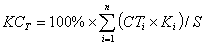 где:n - общее количество наименований товаров, поставляемых поставщиком в целях исполнения договора на поставку товаров;i - порядковый номер товара, поставляемого поставщиком в целях исполнения договора на поставку товаров;CTi - стоимость i-oгo товара;Ki - доля местного содержания в товаре, указанная в сертификате о происхождении товара формы «CT-KZ»;Ki = 0, в случае отсутствия сертификата о происхождении товара формы «CT-KZ», если иное не установлено пунктами 7, 8 Единой методики расчета организациями местного содержания при закупке товаров, работ и услуг;S - общая стоимость договора.Доля местного содержания (%):**КСт=________**указывается итоговая доля местного содержания в договоре в цифровом формате до сотой доли (0,00) ________________________________ М.П.Ф.И.О. руководителя, подпись __________________________________________Ф.И.О. исполнителя, контактный телефон Поставщик:____________________ Приложение №2 к договору будет содержать техническую спецификацию в соответствии с приложением №2 к тендерной документации по лотам, на закупку которых заключается договор.Приложение №2к Долгосрочному договору о закупках товаровспособом открытого тендера на 2015-2018 годы№__________ от « ____ » __________ 2015 г.Техническая спецификация закупаемого ТовараПодписи Сторон: Заказчик:								Поставщик:_____________________					____________________№КритерийУсловное понижениецены1Местное содержание в товаре потенциального поставщика, являющегося предметом проводимых закупок. Определяется на основании оригинала или нотариально заверенной копии сертификата происхождения товара (формы СТ-KZ) либо копии, заверенной государственным уполномоченным органом, выдавшим сертификат. В случае проведения закупок в соответствии Правилами закупок товаров, работ и услуг акционерным обществом «Фонд национального благосостояния «Самрук-Қазына» и организациями, пятьдесят и более процентов голосующих акций (долей участия) которых прямо или косвенно принадлежат АО «Самрук-Қазына» на праве собственности или доверительного управления, утвержденных решением Совета директоров АО «Самрук-Қазына» от 26 мая 2012 года (протокол №80) (далее – Правила) (абзац 2 п. 3 Порядка осуществления долгосрочных закупок товаров у отечественных товаропроизводителей закупаемого товара) данный критерий исключается.- 0,15% за каждый 1% местного содержанияNлотаНаименование  товараЕд. изм.Кол-во на 2015 годСумма, выделенная для закупок в тенге без учета НДСна 2015 годКол-во на 2016 годСумма, выделенная для закупок в тенге без учета НДСна 2016 годКол-во на 2017 годСумма, выделенная для закупок в тенге без учета НДСна 2017 годКол-во на 2018 годСумма, выделенная для закупок в тенге без учета НДСна 2018 годВсего: общее количество на 2015-2018 годыВсего: сумма, выделенная для закупок в тенге без учета НДСна 2015-2018 годыМесто и условия поставки
товаров
DDP (Инкотермс 2010)Срок поставки
товаровУсловия оплаты1Фильтр КДФ 118х90 щель 0,7шт.259244 064 000273246 444 000376864 056 000311252 904 00012204207 468 000ЮКО, Сузакский р-он, п. Таукент, ГРЭ № 5По письменной заявке Заказчика в течение (15 календарных дней)Предоплата 30%, 70% по факту поставки согласно условиям договора (приложение №3)2Фильтр КДФ 118х90 щель 0,7шт.10970186 490 00015433262 361 00013596231 132 00012166206 822 00052165886 805 000ЮКО, Сузакский р-он, п. Тайконур, ГРЭ № 7По письменной заявке Заказчика в течение (15 календарных дней)Предоплата 30%, 70% по факту поставки согласно условиям договора (приложение №3)3Фильтр КДФ 118х90 щель 0,5шт.72012 240 0006952118 184 00073212 444 00065211 084 0009056153 952 000Кызылординская обл., Шиелийский р-он, п. Шиели, ГРЭ № 23По письменной заявке Заказчика в течение (15 календарных дней)Предоплата 30%, 70% по факту поставки согласно условиям договора (приложение №3)4Фильтр КДФ 118х90 щель 0,7шт.498084 660 000190432 368 0007652130 084 0007500127 500 00022036374 612 000Кызылординская обл., Шиелийский р-он, п. Шиели, ГРЭ № 23По письменной заявке Заказчика в течение (15 календарных дней)Предоплата 30%, 70% по факту поставки согласно условиям договора (приложение №3)Тип КДФШирина щели между дисками, ммСкважность водоприемной поверхности не менее,%Наружный диаметр фильтра, ммВнутренний диаметр фильтра, ммКоличество диаметрных прорезей на кольцеПлощадь отверстий каркаса, не менее мм2118х900,517,01187416841 500Обозначение фильтраТемпература испытаний, °СОсевая нагрузка, Н (кгс)Осевая нагрузка, Н (кгс)Обозначение фильтраТемпература испытаний, °СрабочаяразрушающаяКДФ20±514700 (1500) – 42900 (4290)18375 (1875) – 52900 (5290)Тип КДФШирина щели между дисками, ммСкважность водоприемной поверхности не менее,%Наружный диаметр фильтра, ммВнутренний диаметр фильтра, ммКоличество диаметрных прорезей на кольцеПлощадь отверстий каркаса, не менее мм2118х900,723,211187416841 500Обозначение фильтраТемпература испытаний, °СОсевая нагрузка, Н (кгс)Осевая нагрузка, Н (кгс)Обозначение фильтраТемпература испытаний, °СрабочаяразрушающаяКДФ20±514700 (1500) – 42900 (4290)18375 (1875) – 52900 (5290)Полное наименование юридического лица - потенциального поставщика (в соответствии со свидетельством о государственной регистрации)Номер и дата свидетельства о государственной регистрации юридического лицаБизнес-идентификационный номерСвидетельство о постановке на учет по НДС Юридический адрес потенциального поставщикаПочтовый адрес потенциального поставщика, адрес электронной почты, контактные телефоныБанковские реквизиты юридического лица (включая полное наименование банка или его филиала, БИК, ИИК и адрес)Ф.И.О. первого руководителя юридического лицаN п\пНаименование документаОригинал или копияКоличество листовФ.И.О. физического лица – потенциального поставщика, в соответствии с документом, удостоверяющим личностьДанные документа удостоверяющего личность физического лица – потенциального поставщика, ИИН Адрес регистрации физического лица – потенциального поставщикаФактический адрес проживания физического лица - потенциального поставщикаНомер свидетельства о регистрации либо иного документа дающего право на занятие, соответствующее предмету тендера, предпринимательской деятельностью в соответствии с законодательством Республики КазахстанБанковские реквизиты физического лица – потенциального поставщика (включая полное наименование, БИК, ИИК и адрес банка или его филиала)Контактные телефоны, почтовый адрес и адрес электронной почты (при его наличии) физического лица - потенциального поставщикаN п\пНаименование документаОригинал или копияКоличество листов№п/пСодержаниеДанные о товаре1Краткое описание2Страна происхождения (при закупках Работ исключить) 3Завод изготовитель (при закупках Работ и Услуг исключить)4Единица измерения5Цена за единицу в тенге на условиях ________ ИНКОТЕРМС 2010 пункт назначения.2015г._______2016г._______2017г._______ 2018г.________6Количество, объем2015г._______2016г._______2017г. 2018г._______Общее количество по лоту________7Общая цена товара (лота) в тенге на условиях __________ ИНКОТЕРМС 2010, пункт назначения. Без учета НДС, включая все расходы потенциального поставщика на транспортировку, страхование, уплате таможенных пошлин и других налогов, платежей и сборов, стоимость комплектующих деталей и обязательных запасных частей, обслуживания в течение начального срока эксплуатации на единицу измерения, другие расходы.2015г._______2016г._______2017г._______ 2018г._______Общая цена лота________ №п/пСодержаниеДанные о товаре1Краткое описание2Страна происхождения (при закупках Работ исключить) 3Завод изготовитель (при закупках Работ и Услуг исключить)4Единица измерения5Цена за единицу в тенге на условиях ________ ИНКОТЕРМС 2010 пункт назначения.2015г._______2016г._______2017г._______2018г._______6Количество, объем2015г._______2016г._______2017г._______2018г._______Общее количество по лоту________7Общая цена товара (лота) в тенге на условиях __________ ИНКОТЕРМС 2010, пункт назначения. Без учета НДС, включая все расходы потенциального поставщика на транспортировку, страхование, уплате таможенных пошлин и других налогов, платежей и сборов, стоимость комплектующих деталей и обязательных запасных частей, обслуживания в течение начального срока эксплуатации на единицу измерения, другие расходы.2015г._______2016г._______2017г._______2018г._______Общая цена лота________ № лотаНаименование ТовараЕд. изм.Количествона первый 12-тимесячный период после заключения ДоговораЦена за ед. в тенге, с учетом НДСОбщая сумма в тенге, с учетом НДСДоля местного содержания согласно сертификату СТ-KZ %Место поставки на условиях DDP Инкотермс 2010ИтогоАО «Волковгеология»Республика Казахстан 050012, г. Алматы, ул. Богенбай батыра, 168БИН 940740001484ИИК KZ11 9261 8021 0396 6000 в АО «Казкоммерцбанк» БИК KZKOKZKXтел. (8727) 244 39 96, факс (8 727)292 03 46Заместитель Председателя Правления по производству_______________________ Б. Орынбеков_____________________ 